 Scholarship Programme SFR 2024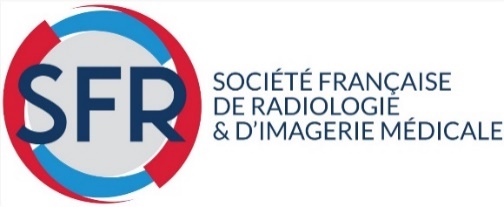 SCHOLARSHIP APPLICATION FORMTo be submit before:May 31, 2024For an internship period fromSeptember 1st, 2024 to May 31st, 2025* NOTE: Candidates from Algeria, China, Mauritania, Morocco, Spain, Mauritania and Tunisia, applications must be sent directly to the respective National Society by April 15, 2024. Each National Society will select one or two candidates, whose candidatures will be sent directly to the SFR for selection by the jury of the International Committee. For these countries, no candidature received directly to the SFR will be considered. Société Française de Radiologie
47, rue de la Colonie - 75013 Paris – Franceclaudia.ramos@sfradiologie.org Personal informationFull Name (first and last name)Date of birthPersonal addressPhone:	Fax :E-mail:Business Address	Phone:	Fax :E-mail:2. Internship project (30 lines maximum)3. Documentation to be attached (in PDF) Acceptance letter from the person in charge of the internship period.  Letters of recommendation from 2 heads of department in which the candidate has served Letter of recommendation from the National Society of which the candidate is a member Curriculum vitae / Resume